Year 6ActivityThe Alexandra Promise Growing up – it is about finding out who you are by figuring out what is out there and how to fit in with the world around you before you can make your move, the move that makes you stand out and that leaves your mark forever. Many roads have to be travelled and many encounters made along the way before you reach your destiny. Many hours have to be spent in preparation to hone your skills and shape your mind. That’s what education is all about: from being lead and guided on your path through life to becoming independent and to becoming yourself. All the experiences, the opportunities for exploration, self-expression, engagement with others entailed in your promise are designed to help you to get to know yourself and embrace who you are so that you can choose how to be awesome, to excel, to stand out. 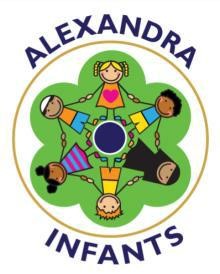 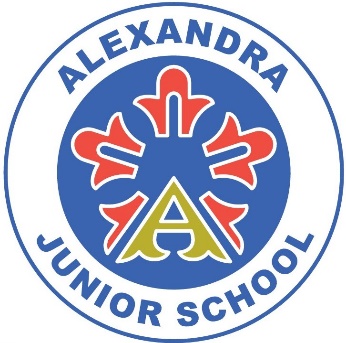 ReceptionActivityYear 5ActivityYear 4ActivityYear 1ActivityYear 2ActivityYear 3Activity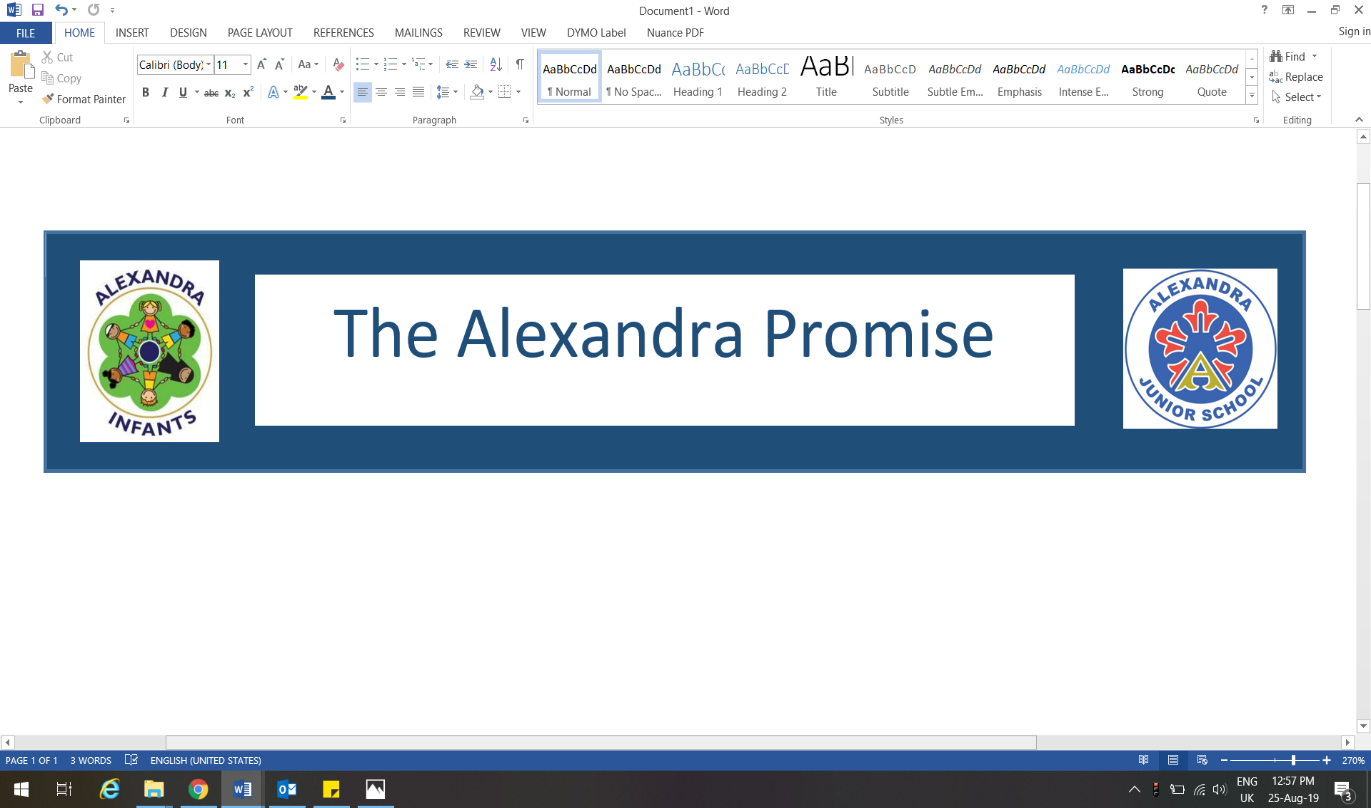 My Activity Passport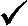 Date:1.Keep a diary for a week2.Take a trip on a train3.Send an email4.Write a speech5.Plan a tour around your local area6.Interview someone7.Visit a local charity and find out how you can support them8.Learn how to access the news9.Design a product or business idea and pitch it to ‘investors’10.Choose objects to put in a time capsule11.Write and record/broadcast a radio play12.Make a dessert13.Organise tea for parents and carers14.Make a pinhole camera15.Design and make an electric model16.Make a film17.Take part in a Roman banquet18.Create a mosaic19.Try yoga20.Stay away for the nightDate:1.Visit a farmPaint a self portrait2.Paint a self portraitGo on an autumn walk and make leaf rubbings3.Plant some bulbs and watch them growGo on an autumn walk and make leaf rubbings4.Go on an autumn walk and make leaf rubbingsVisit a place of worship5.Make a sandwichGo on an autumn walk and make leaf rubbings6.Visit a place of worshipHunt for a minibeast7.Fly a kiteDress up like a pirate and make a treasure map8.Make a paper boat and see if it floats9.Perform a song10.Re-tell a story to an audience11.Post a letter12.Hunt for a minibeast13.Take a photograph14.Dress up like a pirate and make a treasure mapMake a paper boat and see if it floats15.Look up where you live on a map16.Have a teddy bears picnic and taste new fruit17.Visit a library18.Play in the snow19.Hatch a chick20.Dress up as a super heroDate:1.Take part in a debate2.Learn something new about your local area3.Learn to moon walk4.Make and launch an air powered rocket5.Use an OS map6.Go orienteering7.Do a blindfold taste test8.Write a story for the reception class9.Visit a science laboratory10.Write a play11.Put on a performance12.Make a paper mache volcano13.Climb something that is taller than you14.Pick litter in your local area15.Cook outdoors16.Stay away from home for the night17.Sleep under canvas18.Make chocolate19.See the sun set20.See the sun riseDate:1.Create a display for show and tell2.Write and perform a poem3.Perform in a play4.Watch a play or dance production5.Use a camera to document a performance6.Choreograph a dance7.Make a sculpture8.Walk through a forest9.Learn about a new religion10.Visit a new place of worship11.Make up your own game and teach it to someone12.Visit a museum or art gallery13.Skim stones14.Visit a castle15.Learn to sew on a button16.Go hiking17.Take part in a treasure hunt18.Make a large scale model19.Plan and cook a mealDate:1.Record different sounds and ask others to guess what they are2.Make some biscuits3.Make and taste chapattis4.Make a puppet5.Put on a puppet show6.Borrow a book from a library7.Discover what is in a pond8.Create a piece of art for an exhibition9.Visit a museum10.Perform a dance11.Create a class collage12.Create a comic strip13.Take part in a play day14.Roll down a hill15.Make a daisy chain16.Join an extra-curricular club17.Build a den18.Perform in front of your class19.Write a weather report for your class20.Walk to a local landmarkDate:1.Plan a party2.Play a board game3.Learn a poem off by heart4.Take a trip to the seaside or walk alongside a river5.Bake a cake6.Buy something and check your change7.Become a nature detective8.Start a vegetable patch – plant, test, grow9.Pick blackberries10.Get soaking wet in the rain11.Go bird watching12.Learn a French song13.Walk barefoot on the sand or a nature trail14.Start a collection and share it with your class15.Make a mask16.Play pooh sticks17.Climb up a huge hill18.Catch a falling leaf19.Go on a hunt for some insects or small creatures20.Make a home for an insect or small creatureDate:1.Compose a piece of music2.Eat something you’ve not tried before3.Design and make a board game4.Climb a tree5.Make a music instrument6.Light a candle7.Learn a new game8.Make something out of wood 9.Learn to play a game of cards10.Tell your class about your favourite character from a book11.Grown your own food12.Eat something you have grown13.Write in hieroglyphics14.Explore inside a cave15.Produce rubbings of fossils16.Vote in a school election17.Go on a picnic